QUIZ  TARRAGONA1. Pour la Saint Jordi on offre:a. Des livres et des marguerittesb. Des photos et des marguerittesc. Des livres et des roses2. La Saint Jean est la fête:a. de l’eaub. de l’étéc. du feu3. Les calçots sont des:a. Poireauxb. Oignonsc. Poivrons4. Tarraco Tapas se déroule:a. au printempsb. en hiverc. en été5. Quelle visite préférez-vous?a. Tarragona romaineb. Tarragona medievalec. Tarragona moderniste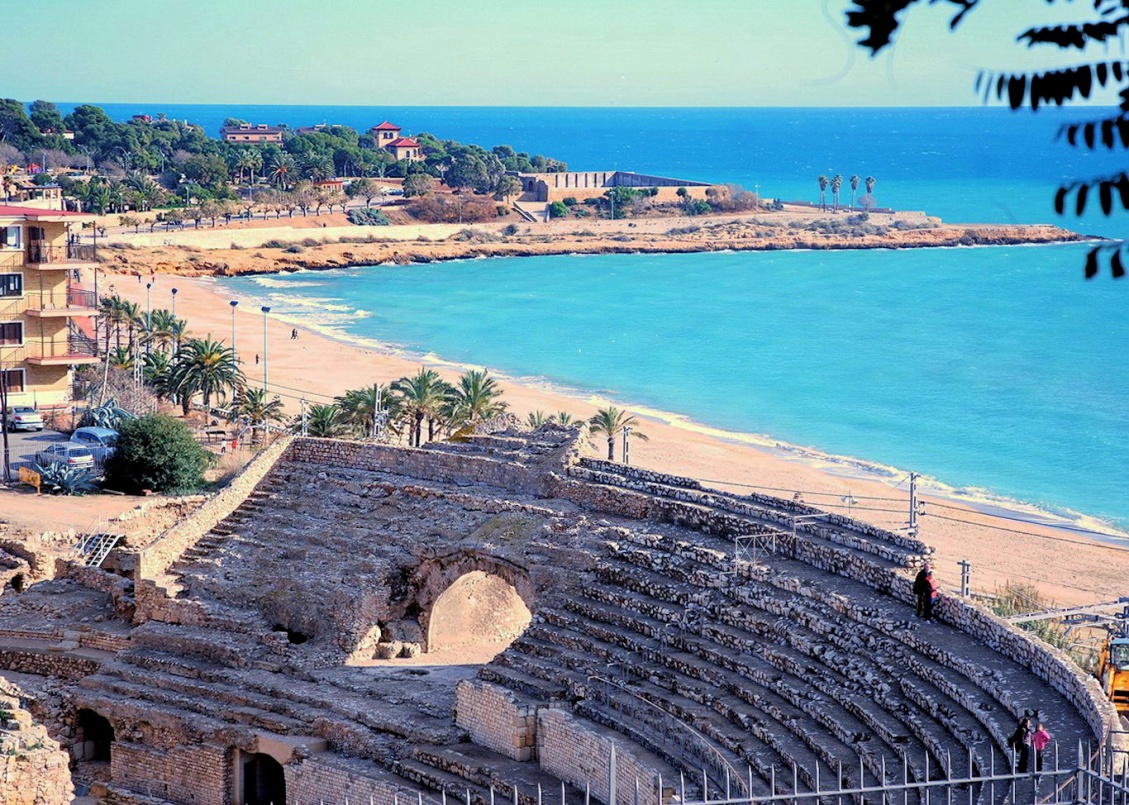 